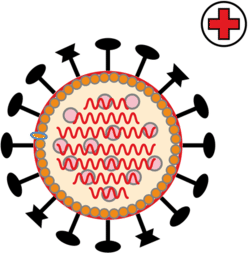 EL CORONAVIRUS               QUÈ ÉS EL CORONAVIRUS?EL CORONAVIRUS ÉS UN     VIRUS CONTAGIÓS				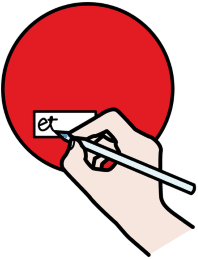 		              TAMBÉ LI DIUEN  			      COVID -  19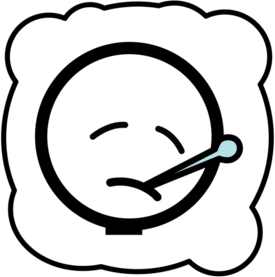           EL CORONAVIRUS          CAUSA UNA MALALTIA.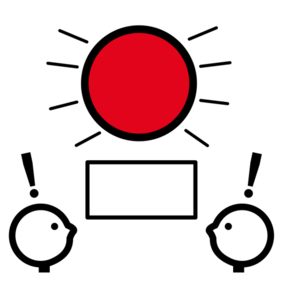 	ELS SIMPTOMES MÉS IMPORTANTS SÓN: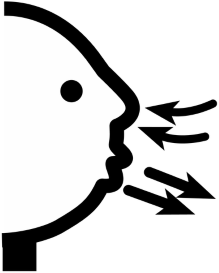 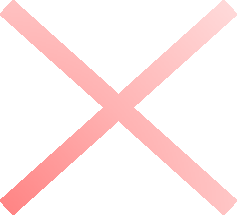 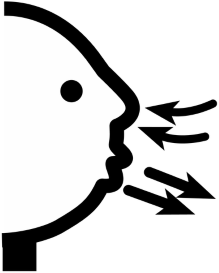 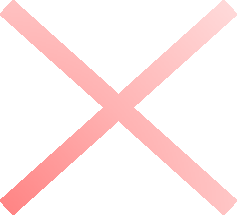 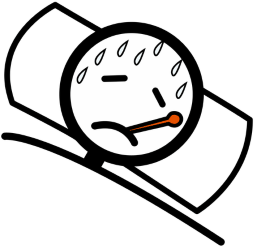 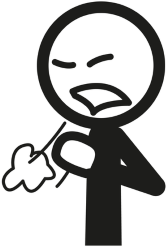          FEBRE			   TOS    	 CANSAMENT  ALGUNES PERSONES TAMBÉ PODEM TENIR 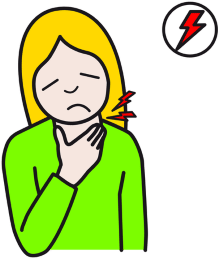 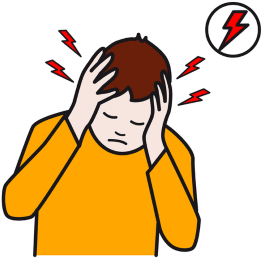 	           MAL DE CAP 		       MAL DE GOLA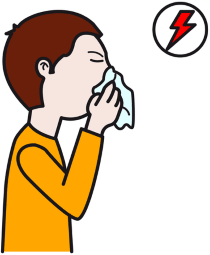 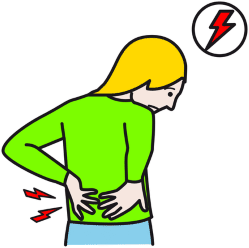 	MALESTAR GENERAL     CONGESTIÓALGUNES COSES QUE PODEM FER PER NO CONTAGIAR-NOS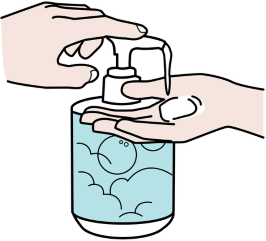 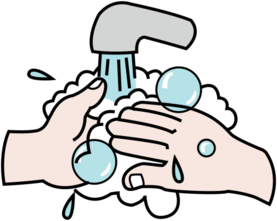 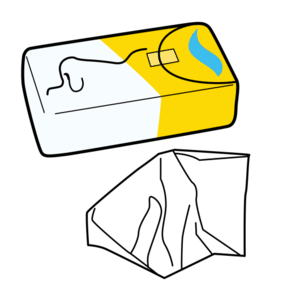     RENTAR-NOS LES MANS           UTILITZAR SABÓ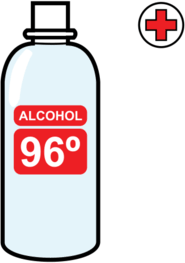     USAR MOCADORS D’UN SOL ÚS      DESINFECTAR LES MANS                  QUÈ PODEM FER FER PER                       NO CONTAGIAR-NOS?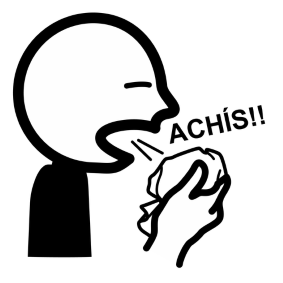 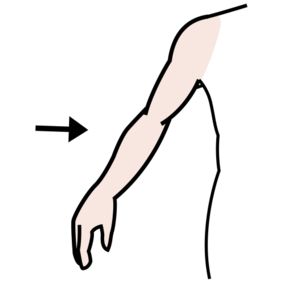 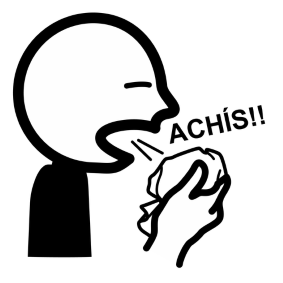 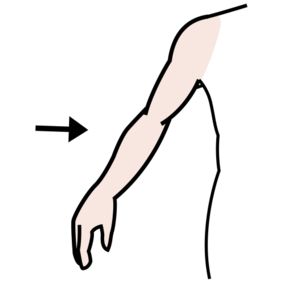                ESTERNUDAR                                              AL COLZE                      TOSSIR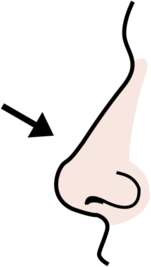 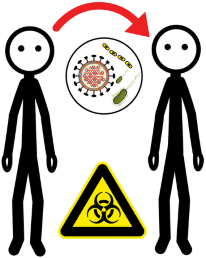 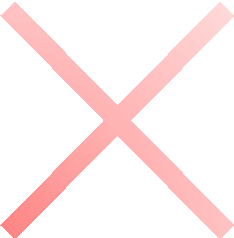                    QUÈ PODEM FER FER PER                       NO CONTAGIAR-NOS?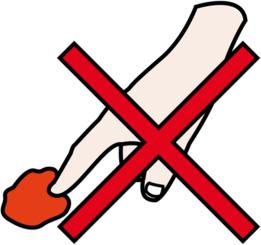 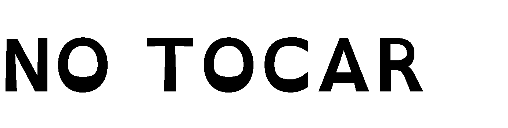 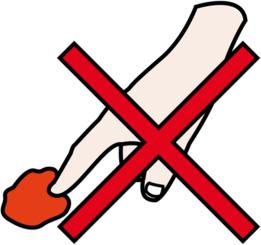 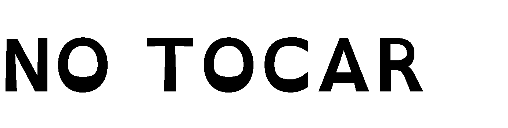 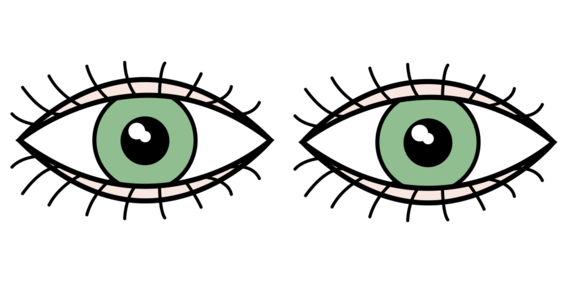 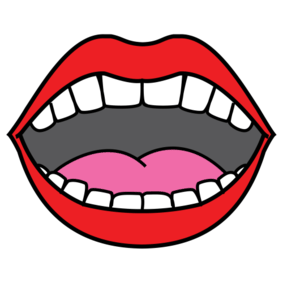           ULLS                NAS                   BOCA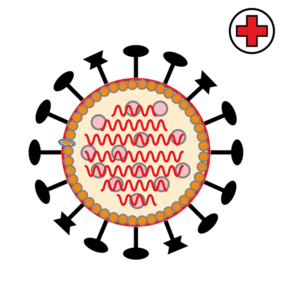 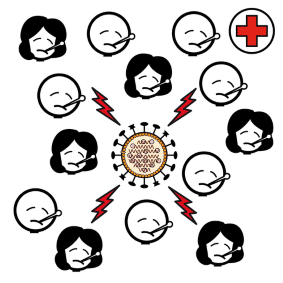 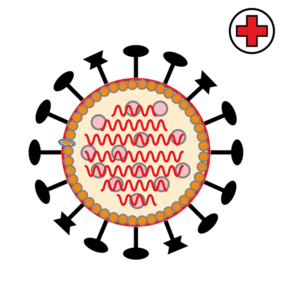 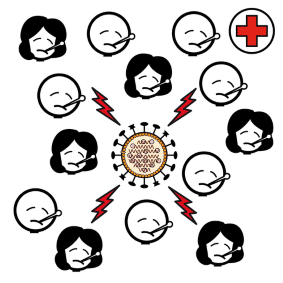 EL CORONAVIRUS ÉS UNA PANDÈMIA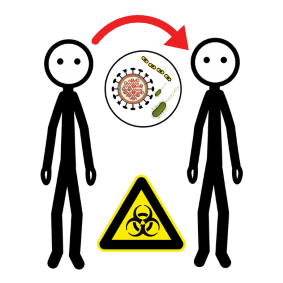                                                ES CONTAGIA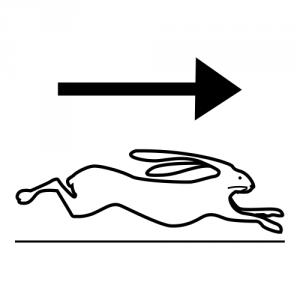 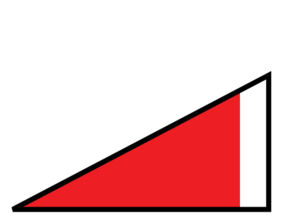                                                        MOLT                 RÀPIDEL CORONAVIRUS ÉS UNA PANDÈMIA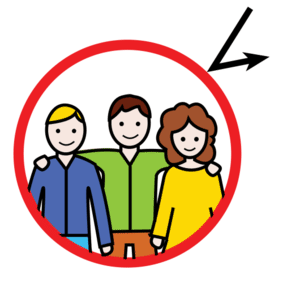 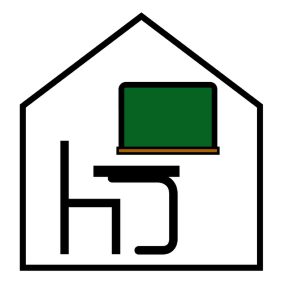 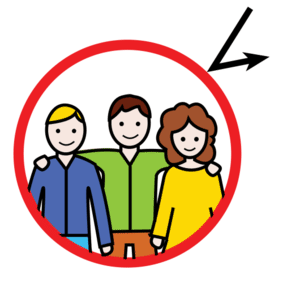 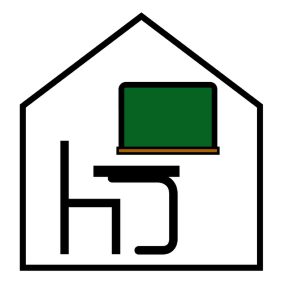     PER PROTEGIR-NOS          L’ESCOLA 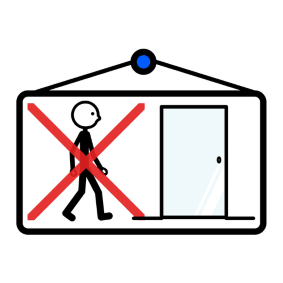 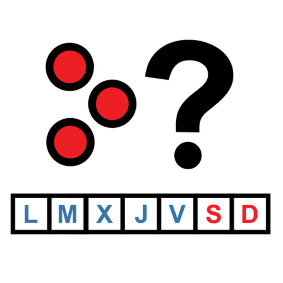 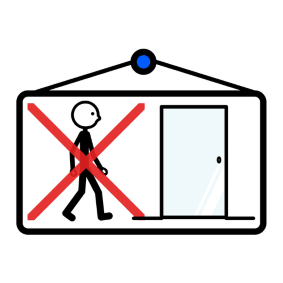 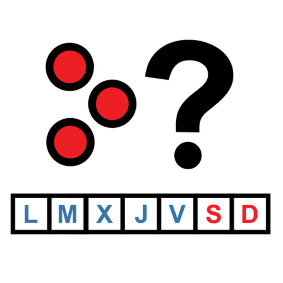                TANCARÀ                    UNS DIES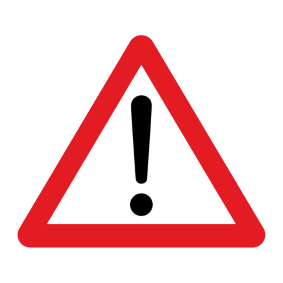 VIGILEU!!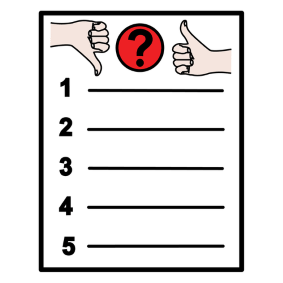 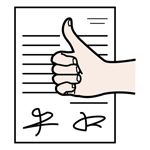                COMPLIR               LES NORMES                                ÉS MOLT IMPORTANT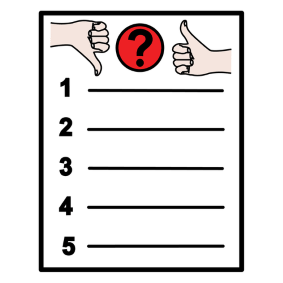 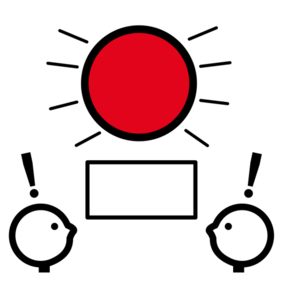         LA NORMA           MÉS IMPORTANT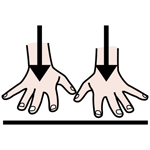 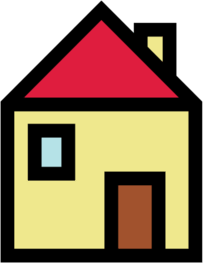                 ESTAR                         A CASA 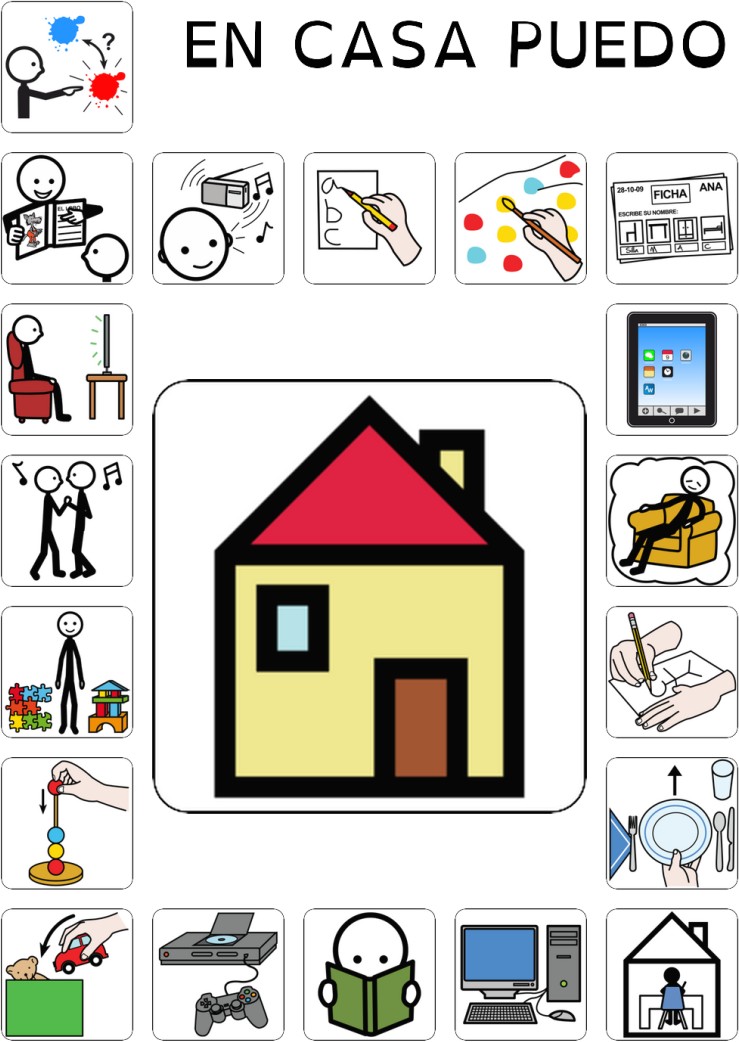 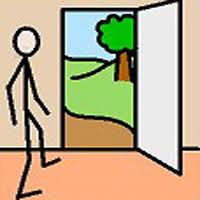 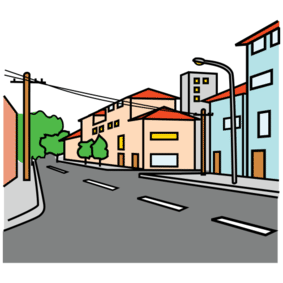         SI       SORTIM    AL     CARRER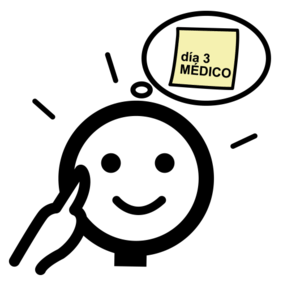             RECORDA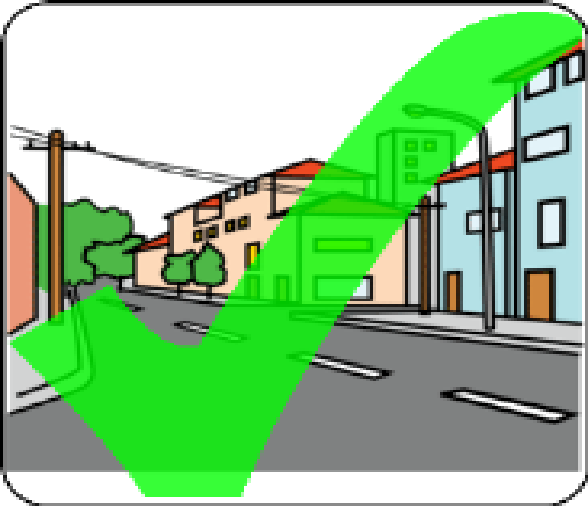 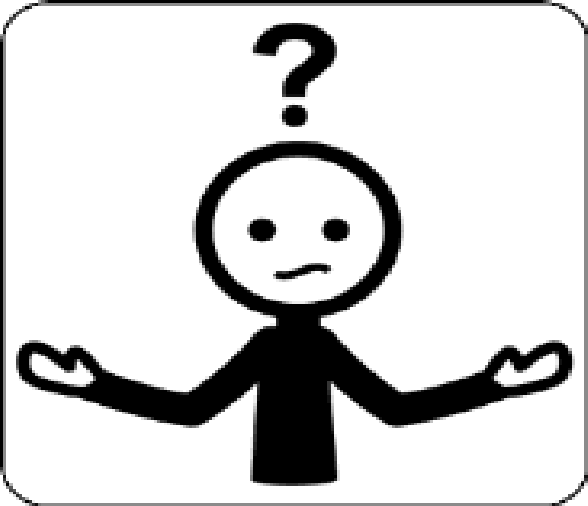 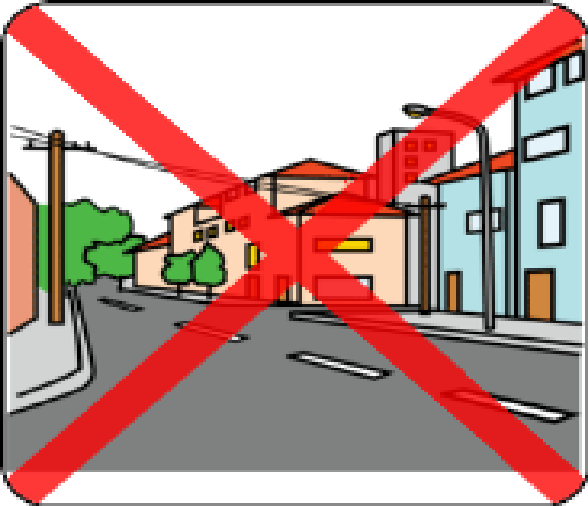           PUC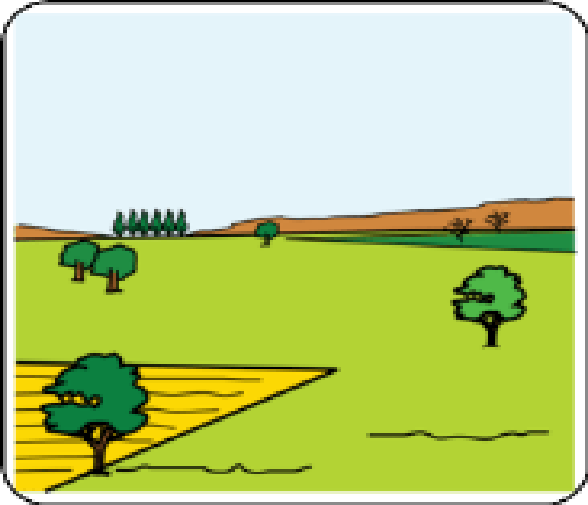 ANAR  AL CAMP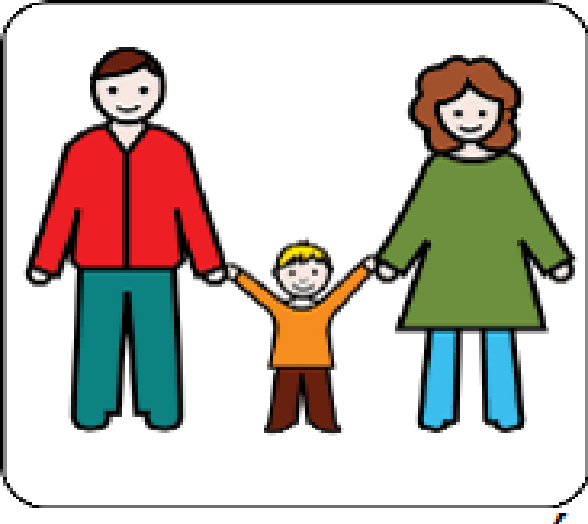        ESTAR AMB EL           PARE - MARE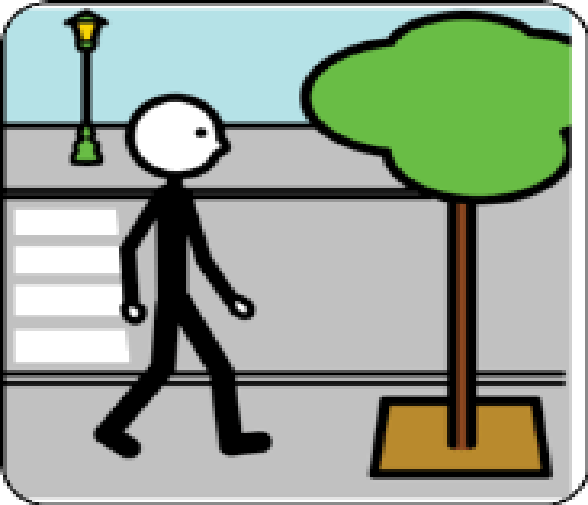          FER UNA    PASSEJADA CURTANO PUC 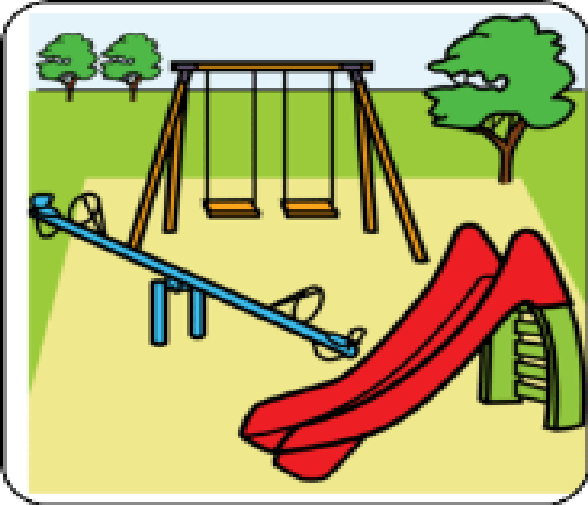 ANAR AL PARC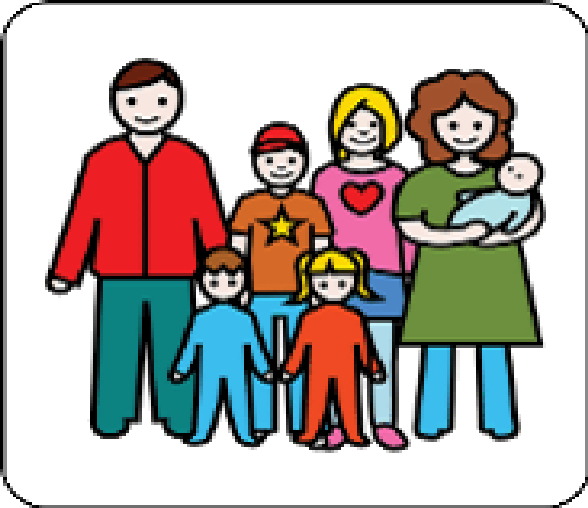 ESTAR AMB MOLTA GENT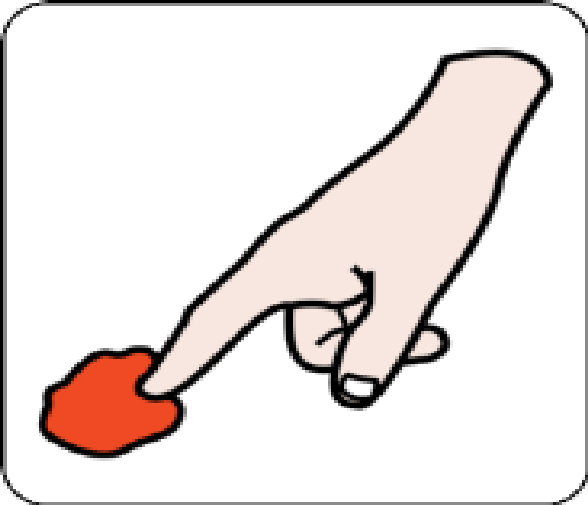 TOCAR COSES AL CARRER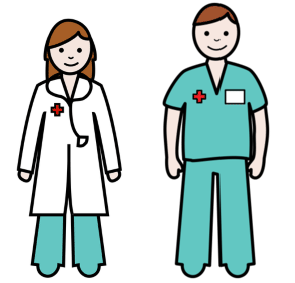 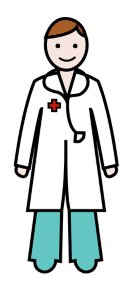 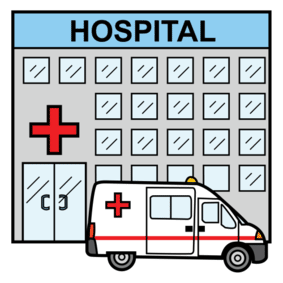 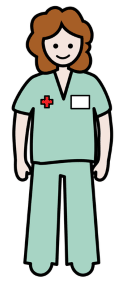 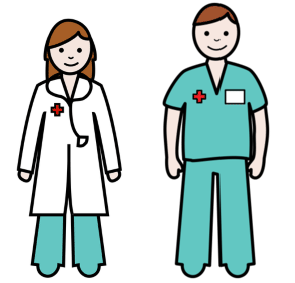 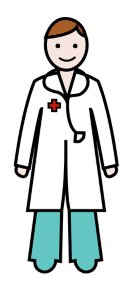 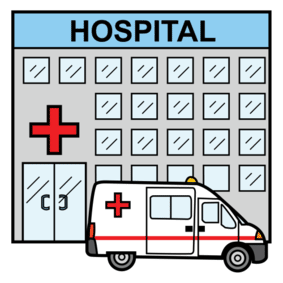 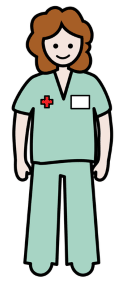       ELS METGES I INFERMERES  DELS HOSPITALS 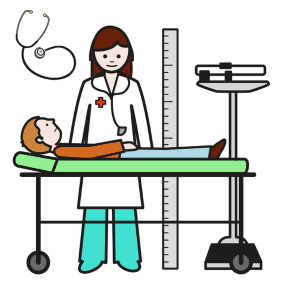 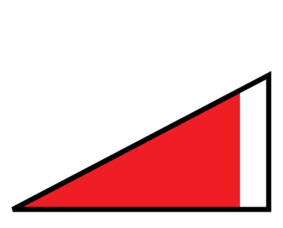 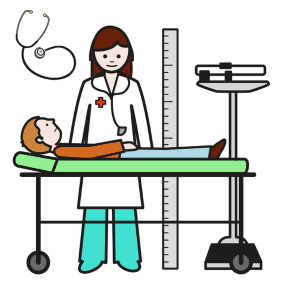 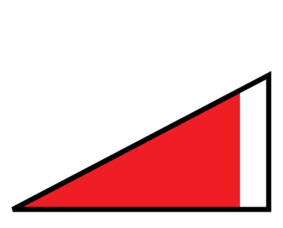                   TREBALLEN                       MOLT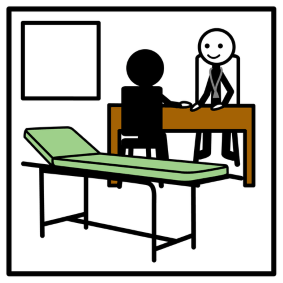 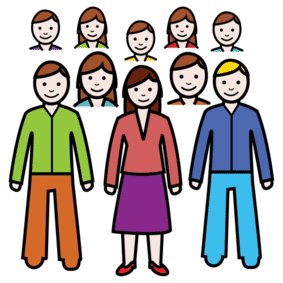 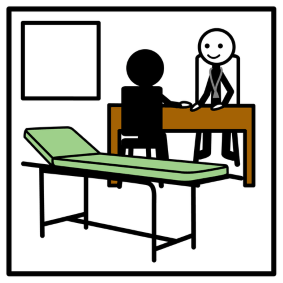 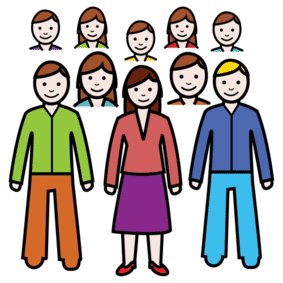               PER CURAR     A LES     PERSONES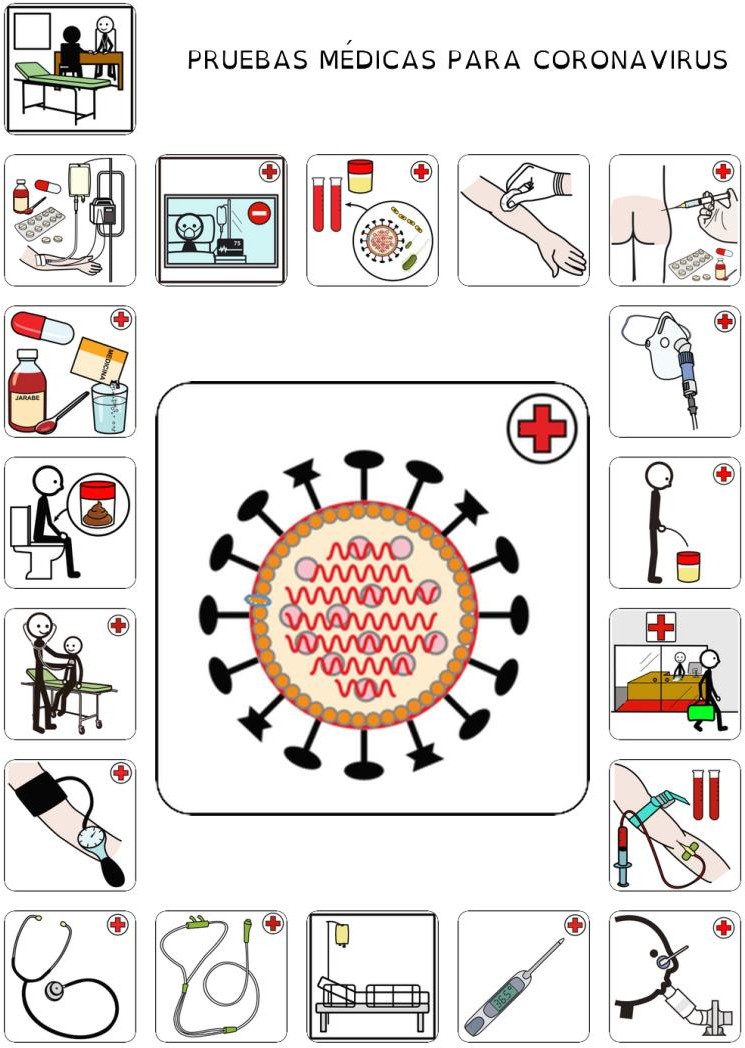 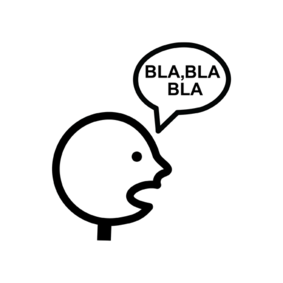        QUAN  DIGUIN               QUE EL CORONAVIRUS 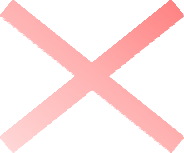 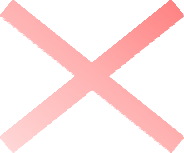                JA            NO HI ÉS 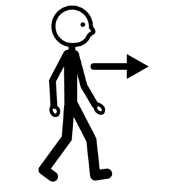 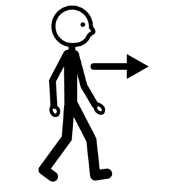          TORNARÀS    A   L’ESCOLA !!!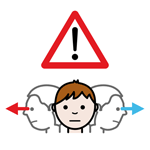                                                                         VIGILEU  MOLT!!!